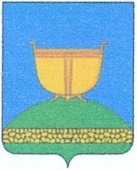 СОВЕТ ВЫСОКОГОРСКОГО
МУНИЦИПАЛЬНОГО РАЙОНА
РЕСПУБЛИКИ ТАТАРСТАНТАТАРСТАН РЕСПУБЛИКАСЫ
БИЕКТАУ МУНИЦИПАЛЬРАЙОН СОВЕТЫ   Кооперативная ул., 5, пос. ж/д станция Высокая Гора,	Кооперативная ур., 5, Биектау т/ю станциясе поселогы,    Высокогорский район, Республика Татарстан, 422700	Биектау районы, Татарстан Республикасы, 422700    Тел.: +7 (84365) 2-30-50, факс: 2-30-86, e-mail: biektau@tatar.ru, www.vysokaya-gora.tatarstan.ru                 РЕШЕНИЕ                                                                       КАРАР            «___» ___________201__г                                                         №____О внесении изменений в решение Совета Высокогорского муниципального района Республики Татарстан от 11.07.2018 № 227 «Об утверждении Положения о порядке проведения конкурса на замещение должности руководителя муниципального казенного учреждения «Исполнительный комитет Высокогорского муниципального района Республики Татарстан» В соответствии Федеральным законом от 02 марта 2007 года № 25-ФЗ «О муниципальной службе в Российской Федерации», Кодексом Республики Татарстан о муниципальной службе от 25.06.2013 № 50-ЗРТ Совет Высокогорского муниципального районар е ш и л:1. Внести в Положение о порядке проведения конкурса на замещение должности руководителя муниципального казенного учреждения «Исполнительный комитет Высокогорского муниципального района Республики Татарстан», утвержденное решением Совета Высокогорского муниципального района Республики Татарстан от 11.07.2018 № 227 (в редакции Решении Совета от 29.10.2018 № 258, от 19.10.2020 № 9) следующее изменение:1) в подпункте 1) пункта 12 слово «автобиографию» исключить;в пункте 16 после слова «заключается в» дополнить словами «прохождении тестирования и»;в пункте 17 после слов «документов» дополнить словами «и по результатам тестирования»;в пункте 19 после слова «на основании» дополнить словами «результатов тестирования, а также»; пункт 20 изложить в следующей редакции:«20. После прохождения тестирования обсуждение и конкурсный отбор кандидатов осуществляется на заседаниях конкурсной комиссии».2.	Опубликовать (обнародовать) настоящее решение путем размещения на официальном сайте Высокогорского муниципального района Республики Татарстан http://vysokaya- gora.tatarstan.ru и на официальном портале правовой информации Республики Татарстан http://pravo.tatarstan.ru.3. Контроль за исполнением настоящего решения возложить на постоянную комиссию по законности, правопорядку, местному самоуправлению и связям с общественностью Совета Высокогорского муниципального района Республики Татарстан.Председатель Совета,Глава муниципального района                                                                           Р.Г. Калимуллин